Fornecimento de Software para Gerenciamento de Filas - Senhas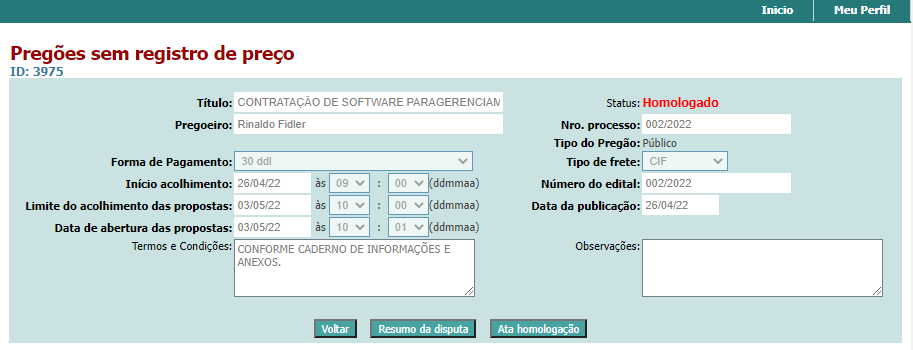 